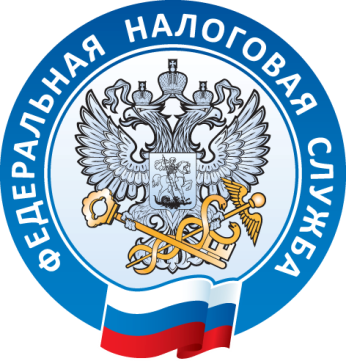 ОБ УПЛАТЕ ИМУЩЕСТВЕННЫХ НАЛОГОВ ФИЗИЧЕСКИМИ ЛИЦАМИ	На учете в МИФНС России № 8 по Приморскому краю состоит 99 825 физических лиц, из них 66 390 имеют объекты собственности.  При этом, значительное количество физических лиц не производят уплату налогов в установленные Налоговым кодексом Российской Федерации сроки.	Подлежат уплате имущественные налоги, начисленные за 2014, 2015, 2016 годы. Кроме того, до 1 ноября 2018 года налоговый орган будет направлять налоговые уведомления по начисленным налогам за 2017 год, подлежащие уплате в срок до 03.12.2018 года с учетом выходных дней. 	Физические лица уплачивают транспортный и земельный налоги, а также налог на имущество физических лиц на основании присланных им налоговым органом уведомлений, в которых отражена информация об исчислении налога на имущество физических лиц, транспортного и земельного налогов. В зависимости от объектов налогообложения, находящихся в собственности физических лиц, выставляются один, два или сразу три налога одновременно. Владельцам «Личного кабинета налогоплательщика для физических лиц» налоговые уведомления на бумажном носителе не направляются. Уведомления можно будет увидеть в  своем «Личном кабинете».            Срок оплаты имущественных налогов физических лиц -  не позднее 1 декабря года, следующего за истекшим налоговым периодом (годом). Так, налоги за 2016 год необходимо было уплатить не позднее 01.12.2017  (пункт 7 статьи 6.1, пункт 1 статьи 363, пункт 1 статьи 397, пункт 1 статьи 409 Налогового кодекса Российской Федерации).	В случае неуплаты налогов, Инспекция предъявляет налогоплательщикам требования об уплате налогов, сборов, пеней и устанавливает сроки для оплаты возникшей задолженности. Однако, если налогоплательщик не исполняет обязанность по уплате налогов в сроки указанные в требовании, налоговый орган обращается в суд с заявлением о вынесении судебного приказа. Судебные приказы, вступившие в законную силу, направляются в службу судебных приставов. С начала года в отделы службы судебных приставов направлено 2441 судебный приказ на сумму 16,7 млн.руб., взыскано – 5,3 млн.руб.	При взыскании задолженности с физических лиц служба судебных приставов устанавливает исполнительский сбор. Согласно статьи 112 Федерального Закона от 02.10.2007 № 229-ФЗ «Об исполнительном производстве» исполнительский сбор устанавливается в размере семи процентов от подлежащей взысканию суммы или стоимости взыскиваемого имущества, но не менее одной тысячи рублей с должника-гражданина.  Во избежание расходов, связанных с уплатой государственной пошлины и исполнительского сбора, предлагаем гражданам уплатить задолженность по имущественным налогам.	При пропуске срока уплаты налога сведения о недоимке и пенях можно получить с помощью Единого портала государственных услуг. Еще один способ проверить наличие задолженности - обратиться в МФЦ, подключенный к Государственной информационной системе о государственных и муниципальных платежах. Если налоговый орган произвел начисление налога, в МФЦ вам выдадут необходимые платежные документы. 	Статьей 12 Федерального Закона от 28.12.2017 № 436-ФЗ «О внесении изменений в части первую и вторую Налогового кодекса Российской Федерации и отдельные законодательные акты Российской Федерации»  предусмотрено признание безнадежными к взысканию и списанию недоимки по налогам, образовавшейся по состоянию на 01.01.2015 года и задолженности по пеням, начисленным на эту недоимку. Инспекцией проведено списание безнадежной задолженности более чем на 21 млн.руб. 	Статьей 57 Конституции Российской Федерации, статьей 45 Налогового кодекса Российской Федерации установлена обязанность граждан Российской Федерации платить законно установленные налоги и сборы.                                                                               Пресс-служба МИФНС России №8                                                                                 По Приморскому краю